…. / …. / 202…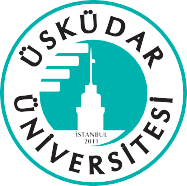 T.C. ÜSKÜDAR UNIVERSITY Faculty of …………………………..                                 EXAM OVERLAP DECLARATION FORMMy ID information is below. Due to the exam overlap, I would like to take the exam for the course below, which I am responsible for, at the specified date and time.     Yours sincerely.Student Name and Surname:………………………………………………………………………….Department/Class:   ……………………………………………………………………………………
Student ID:   ……………………………………………………………………………………………If there is DOUBLE/MINOR MAJOR, the Department:   …………………………………………
1) Exam that be taken: (The priority is the course taken from the own department and the lower class) …………………………………………………………………………………………………….Instructor Of The Course: ……………………………………………………………………………Exam Date, Time And Room: …………………………………………………………………………Signature Of The Instructor Who Will Conduct The Exam:……………………………………….
2) The Exam of the Course That Will Be Taken Later: ……………………………………………..Courses’ Department: …………………………………………………………………………………Instructor Of The Course: …………………………………………………………………………….Exam Date, Time And Room: …………………………………………………………………………
Student Phone Number:  ………………………………………………………………………………Student Signature: ……………………………………………………………………………………..